 INFORMACJA DOT. UZYSKANEGO DOFINANSOWANIA NA REALIZACJĘ ZADANIA:„Usuwanie azbestu i wyrobów zawierających azbest z terenu Gminy Nowogród Bobrzański w 2022 roku.”Urząd Miejski w Nowogrodzie Bobrzańskim informuje, że Gmina Nowogród Bobrzański otrzymała dofinansowanie do zadania pn.: „Usuwanie azbestu i wyrobów zawierających azbest z terenu Gminy Nowogród Bobrzański w 2022 roku.” w wysokości  7.702,80 zł,                                          w formie dotacji na cele bieżące, stanowiącej 70 % kosztów kwalifikowanych zadania.  W dniu 25 października 2022 roku została podpisana umowa dotacji nr D22563 pomiędzy Wojewódzkim Funduszem Ochrony Środowiska i Gospodarki Wodnej w Zielonej Górze  a Gminą Nowogród Bobrzański. Dofinansowanie jest przyznawane w ramach Programu Priorytetowego NFOŚiGW                                 pn.: „ Ogólnopolski program finansowania usuwania wyrobów zawierających azbest na lata 2019-2023”.Na powyższą łączną kwotę dofinansowania składają się:4.621,68 zł- dotacja NFOŚiGW w Warszawie, w wysokości 60,00 % kosztów kwalifikowanych,3.081,12 zł- dotacja WFOŚiGW w Zielonej Górze, w wysokości 40,00 % kosztów kwalifikowanych.W ramach ww. zadania, z 7 nieruchomości stanowiących własność osób fizycznych, zlokalizowanych na terenie Gminy Nowogród Bobrzański usunięto 1165,29 m2, o łącznej masie  15,72 Mg azbestu, stanowiącego odpad niebezpieczny. 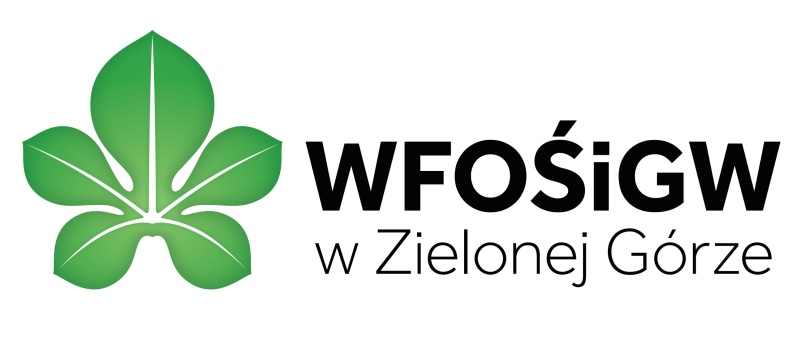 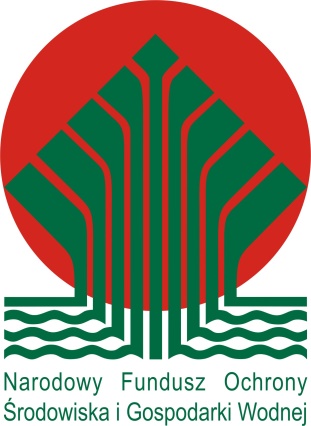 